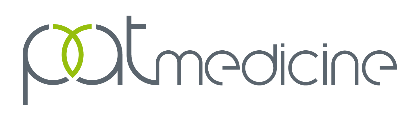 WZÓR FORMULARZA ODSTĄPIENIA OD UMOWY(formularz ten należy wypełnić i odesłać tylko w przypadku chęci odstąpienia od umowy)Sz. P. CENTRUM FIZJOTERAPII "GAMI" JANUSZ GALICA, PAWEŁ MIŁOŚ SPÓŁKA CYWILNAz siedzibą w Mielcu przy ul. Wolności 23B, 39-300 Mielec, NIP 8172172464Ja (podać imię i nazwisko, adres)__________________________________________________________________________________niniejszym informuję o moim odstąpieniu od umowy sprzedaży następujących produktów (podać nazwę, liczbę, numer zamówienia, nr faktury)__________________________________________________________________________________Data zawarcia umowy (złożenia zamówienia):_______________________________________________Data odbioru produktu: _______________________________________________________________Data podpisania wzoru formularza odstąpienia od umowy:_____________________________________________________Podpis KonsumentaUwaga!Konsument ma obowiązek zwrócić rzecz przedsiębiorcy lub przekazać ją osobie upoważnionej przez przedsiębiorcę do odbioru niezwłocznie, jednak nie później niż 14 dni od dnia, w którym odstąpił od umowy. Do zachowania terminu wystarczy odesłanie rzeczy przed jego upływem.Konsument ponosi tylko bezpośrednie koszty zwrotu rzeczy (zapakowanie i odesłanie towaru do sprzedawcy).